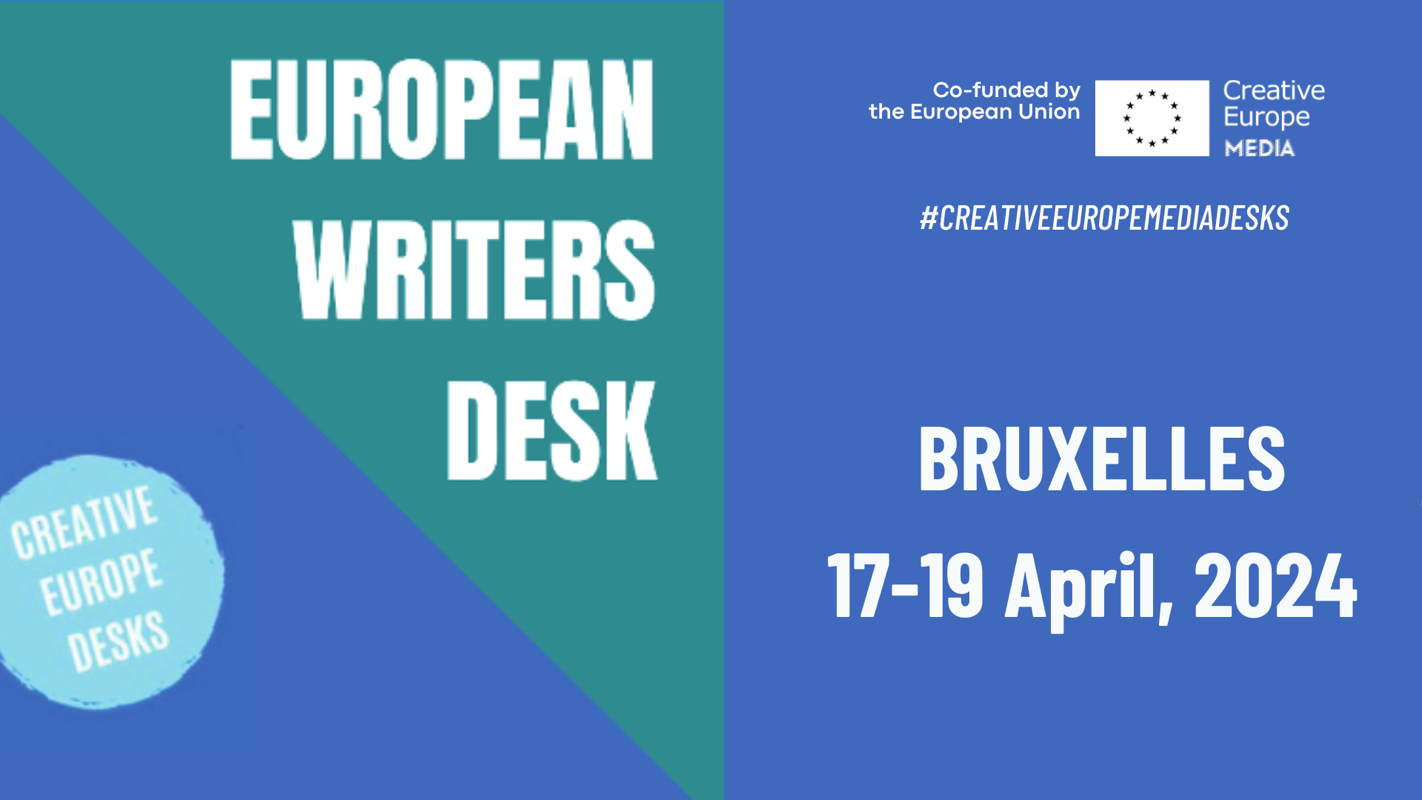  email	 website	 cell	Organized by Creative Europe Desk Hamburg, Denmark and Sweden, in cooperation with the Creative Europe MEDIA Desks Austria, Belgium, Croatia, Finland, Georgia, Germany, Greece, Hungary, Ireland, Italy, Latvia, Lithuania, Netherlands, Poland, Portugal, Romania, Spain and Media Desk Suisse.